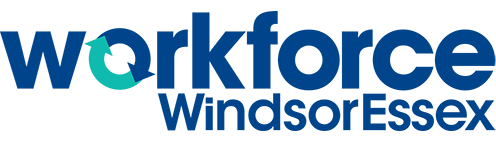 WENav- Enseignant-e-sCRÉER UN PLAN D’ACTIONÉTAPES DE L’ACTIVITÉ :En utilisant l’information de la feuille de travail Apprendre à propos de la main d’oeuvre locale, sélectionne un emploi et complète le plan d’action ci-dessous afin de déterminer comment tu pourrais poursuivre ce parcours de carrière :ObjectifMesure du succès(Comment saurais-tu si tu as complété l’objectif? Quelles seront les indications?)TacheRessourceDate LimiteÉtat actuel (En progrès, complété)